2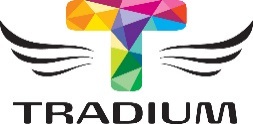 TILMELDINGSBLANKET 
5 ugers grundforløb  
for HF’ere, STX’ere og HTX’ereTidligere uddannelse: 
☐ STX	☐ HF	☐ HTX	☐ Anden, angiv hvilken: Uddannelsesretning:☐ Detail 	☐ Handel 	☐ Kontor 	☐ EventHar du en praktikplads?:☐ Ja 	☐ NejHvis ja, angiv periode. 	Fra: 		Til: Jeg ønsker at starte: 	☐ 26/2-24 til 8/4-24	☐ 6/5-24 til 12/6-24☐ 26/8-24 til 27/9-24	☐ 4/11-24 til 6/12-24	OBS - Grundforløbet oprettes med forbehold af min. otte tilmeldte.Kopi af folkeskolebevis og studentereksamensbevis vedhæftes og sendes sammen med tilmeldingsblanketten til kms@tradium.dk .Dato:  _________________	Underskrift: ____________________________________Cpr.-nr.: Nationalitet:Navn: Navn: Adresse: Postnr. og by: Tlf.nr.:  E-mail: Firma:  Firma:  Adresse:  Postnr. og by:  